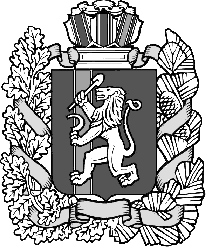 ПРАВИТЕЛЬСТВО КРАСНОЯРСКОГО КРАЯПОСТАНОВЛЕНИЕО внесении изменений в постановление Правительства Красноярского края от 14.09.2021 № 632-п «Об утверждении Положения о региональном государственном жилищном контроле (надзоре) в Красноярском крае»В соответствии с частью 3 статьи 20 Жилищного кодекса Российской Федерации, пунктом 3 части 2 статьи 3, статьей 5 Федерального закона от 31.07.2020 № 248-ФЗ «О государственном контроле (надзоре) и муниципальном контроле в Российской Федерации», Постановлением Правительства Российской Федерации от 30.09.2021 № 1670 «Об утверждении общих требований к организации и осуществлению регионального государственного жилищного контроля (надзора)», статьей 103 Устава Красноярского края ПОСТАНОВЛЯЮ:   1. Внести в постановление Правительства Красноярского края 
от 14.09.2021 № 632-п «Об утверждении Положения о региональном государственном жилищном контроле (надзоре) в Красноярском крае»   следующие изменения:в Положении о региональном государственном жилищном контроле (надзоре) в Красноярском крае:в пункте 3.1:подпункты 1, 2 изложить в следующей редакции:«1) Поступление в службу в течение трёх месяцев подряд двух и более  протоколов общего собрания собственников помещений в многоквартирном доме, содержащих решения по аналогичным вопросам повестки дня;2) Выявление в течение трёх месяцев более пяти фактов несоответствия (недостоверности) сведений (информации), полученных от гражданина или организации, являющихся собственниками помещений в многоквартирном доме, гражданина, являющегося пользователем помещения в многоквартирном доме, информации от органов государственной власти, органов местного самоуправления, из средств массовой информации и информации, размещенной контролируемым лицом в государственной информационной системе жилищно-коммунального хозяйства.».2. Опубликовать постановление на «Официальном интернет-портале правовой информации Красноярского края» (www.zakon.krskstate.ru). 3. Постановление вступает в силу в день, следующий за днем его официального опубликования.  Первый заместительГубернатора края –председатель Правительства края		                                                               Ю.А. Лапшин г. Красноярск               №